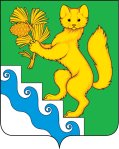 АДМИНИСТРАЦИЯ БОГУЧАНСКОГО РАЙОНАПОСТАНОВЛЕНИЕ30.05.2023		                          с. Богучаны			               №  532 -пО внесении изменений в постановление администрации Богучанского района от 25.01.2013 № 62-п «Об утверждении Примерного положения об оплате труда работников муниципальных бюджетных учреждений, осуществляющих деятельность в области молодежной политики»В соответствии с Трудовым кодексом Российской Федерации, Федеральным Законом от 06.10.2003 № 131-ФЗ «Об общих принципах организации местного самоуправления в Российской Федерации», Законом Красноярского края от 29.10.2009 № 9-3864 «О системах оплаты труда работников краевых государственных бюджетных и казенных учреждений», постановлением администрации Богучанского района от 18.05.2012 № 651-п «Об утверждении Положения о системе оплаты труда работников муниципальных бюджетных и казенных учреждений», руководствуясь статьями 7, 8, 43, 47 Устава Богучанского района,ПОСТАНОВЛЯЮ:1. Внести изменения в постановление администрации Богучанского района от 25.01.2013 № 62-п «Об утверждении Примерного положения об оплате труда работников муниципальных бюджетных учреждений, осуществляющих деятельность в области молодежной политики» (далее – Положение).1.1. Приложение № 1 к Положению изложить в новой редакции, согласно приложению к настоящему постановлению.2. Контроль за исполнением настоящего постановления возложить на заместителя Главы Богучанского района по экономике и финансам          Арсеньеву А.С.3. Постановление вступает в силу со дня, следующего за днем опубликования его в Официальном вестнике Богучанского района и распространяется на правоотношения, возникшим с 1 июля 2023 года.И.о. Главы Богучанского района			                              В.М. ЛюбимПриложение к постановлению администрации Богучанского района от « 30 »  мая  2023 № 532  -пПриложение № 1 к Примерному положению об оплате труда работников муниципальных  бюджетных учреждений, осуществляющих деятельность в области молодежной политики, утвержденного постановлением администрации Богучанского района от «25»января 2013 № 62-п МИНИМАЛЬНЫЕ РАЗМЕРЫ ОКЛАДОВ (ДОЛЖНОСТНЫХ ОКЛАДОВ), СТАВОК ЗАРАБОТНОЙ ПЛАТЫ РАБОТНИКОВ УЧРЕЖДЕНИЯ1. Профессиональная квалификационная группа общеотраслевых должностей работников  образованияМинимальные размеры окладов (должностных окладов), ставок заработной платы, устанавливаются на основе профессиональных квалификационных групп, утвержденных Приказом Минздравсоцразвития РФ от 05.05.2008 № 216н «Об утверждении профессиональных квалификационных групп общеотраслевых должностей работников  образования».* Для должности, отнесенной  к 3 квалификационному уровню, минимальный размер оклада (должностного оклада) устанавливается в размере 6 545 рублей. 2. Профессиональная квалификационная группа общеотраслевых должностей руководителей, специалистов и служащихМинимальные размеры окладов (должностных окладов), ставок заработной платы, устанавливаются на основе профессиональных квалификационных групп, утвержденных Приказом Минздравсоцразвития РФ от 29.05.2008 № 247н «Об утверждении профессиональных квалификационных групп общеотраслевых должностей руководителей, специалистов и служащих».3. Профессиональные квалификационные группы общеотраслевых профессий рабочихРазмеры окладов (должностных окладов), ставок заработной платы, устанавливаются на основе профессиональных квалификационных групп, утвержденных Приказом Минздравсоцразвития РФ от 29.05.2008 № 248н «Об утверждении профессиональных квалификационных групп общеотраслевых профессий рабочих».4. Минимальные размеры окладов (должностных окладов, ставок заработной платы по должностям, не вошедшим в профессиональные квалификационные группы        Квалификационные уровни         Минимальный размер оклада    
  (должностного оклада), руб.ПКГ должностей педагогических работников:ПКГ должностей педагогических работников:2 квалификационный уровень 7 1573 квалификационный уровень(методист) 8 554*Квалификационные группы (уровни)Минимальный размер оклада (должностного оклада), ставки заработной платы, руб.ПКГ  «Общеотраслевые должности служащих второго уровня»ПКГ  «Общеотраслевые должности служащих второго уровня»1 квалификационный уровень (специалист по работе с молодежью)4 4982 квалификационный уровень(заведующий хозяйством)   4 943Квалификационные группы (уровни)Минимальный размер оклада (должностного оклада), ставки заработной платы, руб.ПКГ  «Общеотраслевые  профессии рабочих  первого уровня»ПКГ  «Общеотраслевые  профессии рабочих  первого уровня»1 квалификационный уровень(уборщик служебных помещений, сторож)  3 481Должности, не вошедшие в профессиональные   квалификационные группыМинимальный размер оклада (должностного оклада), ставки заработной платы, руб.Рабочий по обслуживанию зданий и сооружений3 481